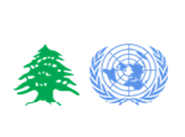 Summary of Discussion PointsMEETINGMEETINGMEETINGMEETINGNameLivelihoods  WG Coordination MeetingMeeting dateWed  4th of FebruaryMeeting location SDC  ZahleMeeting time10:00Chair personRania Hammoud/ UNDP Hussein Salemm/MOSAMeeting duration1 hr., 30 mintsMinutes prepared byUNDPUNDPUNDPParticipantsFAO, , Mercy Corps, MOSA, , UNDP, WFP,SCI,OXFAM,UNHCR,MOA,Action AidFAO, , Mercy Corps, MOSA, , UNDP, WFP,SCI,OXFAM,UNHCR,MOA,Action AidFAO, , Mercy Corps, MOSA, , UNDP, WFP,SCI,OXFAM,UNHCR,MOA,Action AidAgenda of the meeting Presentation of the Ministry of Agriculture representative Mr. Khalil AklPresentation of MOSA response plan during the storm at Bekaa Presentation of ACF food security and Livelihoods studyReview the TOR Presentation of the Ministry of Agriculture representative Mr. Khalil AklPresentation of MOSA response plan during the storm at Bekaa Presentation of ACF food security and Livelihoods studyReview the TOR Presentation of the Ministry of Agriculture representative Mr. Khalil AklPresentation of MOSA response plan during the storm at Bekaa Presentation of ACF food security and Livelihoods studyReview the TOR	1. Mr. Khalil Akl from the ministry of Agriculture was introduced to the group and he summarized the ministry work in Bekaa and the challenges they are facingThe ministry of agriculture is made of different sections: Agriculture, administrative, recourses, rules and development and study and coordination, they have one office in each gaze.Mr. Khalil mentioned that the main problem they are facing is not with labor but with the competition  between the Lebanese products and the foreign products specially after the Syrian crisis that causes to stop exporting the Lebanese  product to the Gulf Water pollution is another big problem that is effecting the farmers health and productsAs for the dairy sector it has improved a lot and the concentration should be on other sectors that didn’t receive any help yet such as fruits and vegetables.The section is also in need of new machineries to reduce the labor.Most farmers are not members of cooperatives which means they have to be helped individuallyCold storage is not an issue the main problem of agriculture is the high costs of production and marketing.  Mr. Khalil Akl from the ministry of Agriculture was introduced to the group and he summarized the ministry work in Bekaa and the challenges they are facingThe ministry of agriculture is made of different sections: Agriculture, administrative, recourses, rules and development and study and coordination, they have one office in each gaze.Mr. Khalil mentioned that the main problem they are facing is not with labor but with the competition  between the Lebanese products and the foreign products specially after the Syrian crisis that causes to stop exporting the Lebanese  product to the Gulf Water pollution is another big problem that is effecting the farmers health and productsAs for the dairy sector it has improved a lot and the concentration should be on other sectors that didn’t receive any help yet such as fruits and vegetables.The section is also in need of new machineries to reduce the labor.Most farmers are not members of cooperatives which means they have to be helped individuallyCold storage is not an issue the main problem of agriculture is the high costs of production and marketing.  Mr. Khalil Akl from the ministry of Agriculture was introduced to the group and he summarized the ministry work in Bekaa and the challenges they are facingThe ministry of agriculture is made of different sections: Agriculture, administrative, recourses, rules and development and study and coordination, they have one office in each gaze.Mr. Khalil mentioned that the main problem they are facing is not with labor but with the competition  between the Lebanese products and the foreign products specially after the Syrian crisis that causes to stop exporting the Lebanese  product to the Gulf Water pollution is another big problem that is effecting the farmers health and productsAs for the dairy sector it has improved a lot and the concentration should be on other sectors that didn’t receive any help yet such as fruits and vegetables.The section is also in need of new machineries to reduce the labor.Most farmers are not members of cooperatives which means they have to be helped individuallyCold storage is not an issue the main problem of agriculture is the high costs of production and marketing.  2.Mr. Hussein The MOSA coordinator presented the LCRP to the group , their response plan during the storm in Bekaa and their preparation with UNHCR and the Red cross for coming storms Mr. Hussein shared with the group the hot line number 71/611691 that people can call during the storms if they need assistanceMr. Hussein The MOSA coordinator presented the LCRP to the group , their response plan during the storm in Bekaa and their preparation with UNHCR and the Red cross for coming storms Mr. Hussein shared with the group the hot line number 71/611691 that people can call during the storms if they need assistanceMr. Hussein The MOSA coordinator presented the LCRP to the group , their response plan during the storm in Bekaa and their preparation with UNHCR and the Red cross for coming storms Mr. Hussein shared with the group the hot line number 71/611691 that people can call during the storms if they need assistance3ACF presented the FSL assessments they did in Bekaa, the targeted municipalities were:Saadnayel, Ghaza,Hermil,Fayda and Tamnine.The findings of the assessments are:Food consumptions trend (food consumption is low in summer)Debt trends (debt go high by November nearly no jobs in winter)Livelihoods trends(nearly no jobs at winter as for women they work in summer more then men) Sectors problems(all sectors faces disease issues ,all ask for new breads ,fishers are facing flood ,lack of tools)As for dairy section farmers are faces fodder problem and that the milk collection factories are not workingThe suggested solutions are:DRR against flood in HermilSilages for dairy farmersFresh food vouchers for refuges ACF presented the FSL assessments they did in Bekaa, the targeted municipalities were:Saadnayel, Ghaza,Hermil,Fayda and Tamnine.The findings of the assessments are:Food consumptions trend (food consumption is low in summer)Debt trends (debt go high by November nearly no jobs in winter)Livelihoods trends(nearly no jobs at winter as for women they work in summer more then men) Sectors problems(all sectors faces disease issues ,all ask for new breads ,fishers are facing flood ,lack of tools)As for dairy section farmers are faces fodder problem and that the milk collection factories are not workingThe suggested solutions are:DRR against flood in HermilSilages for dairy farmersFresh food vouchers for refuges ACF presented the FSL assessments they did in Bekaa, the targeted municipalities were:Saadnayel, Ghaza,Hermil,Fayda and Tamnine.The findings of the assessments are:Food consumptions trend (food consumption is low in summer)Debt trends (debt go high by November nearly no jobs in winter)Livelihoods trends(nearly no jobs at winter as for women they work in summer more then men) Sectors problems(all sectors faces disease issues ,all ask for new breads ,fishers are facing flood ,lack of tools)As for dairy section farmers are faces fodder problem and that the milk collection factories are not workingThe suggested solutions are:DRR against flood in HermilSilages for dairy farmersFresh food vouchers for refuges 4WFP announced that they reduce the value of the electronic voucher to 19$ and that they are coordinating with LNGOs that distribute food that might support in case of emergency WFP announced that they reduce the value of the electronic voucher to 19$ and that they are coordinating with LNGOs that distribute food that might support in case of emergency WFP announced that they reduce the value of the electronic voucher to 19$ and that they are coordinating with LNGOs that distribute food that might support in case of emergency 5The TOR will be reviewed for all WGs at central level to correspond with the LCRPThe TOR will be reviewed for all WGs at central level to correspond with the LCRPThe TOR will be reviewed for all WGs at central level to correspond with the LCRP6.b